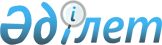 "2020-2022 жылдарға арналған аудандық бюджет туралы" Қордай аудандық мәслихатының 2019 жылғы 23 желтоқсандағы № 62-4 шешіміне өзгерістер енгізу туралыЖамбыл облысы Қордай аудандық мәслихатының 2020 жылғы 28 тамыздағы № 72-2 шешімі. Жамбыл облысының Әділет департаментінде 2020 жылғы 8 қыркүйекте № 4728 болып тіркелді
      Қазақстан Республикасының 2008 жылғы 4 желтоқсандағы Бюджет кодексінің 9, 109 баптарына, "Қазақстан Республикасындағы жергілікті мемлекеттік басқару және өзін-өзі басқару туралы" Қазақстан Республикасының 2001 жылғы 23 қаңтардағы Заңының 6 бабына және "2020-2022 жылдарға арналған облыстық бюджет туралы" Жамбыл облыстық мәслихатының 2019 жылғы 12 желтоқсандағы № 41-3 шешіміне өзгерістер енгізу туралы" Жамбыл облыстық мәслихатының 2020 жылғы 13 тамыздағы № 49-2 шешімі негізінде (нормативтік құқықтық актілерді мемлекеттік тіркеу Тізілімінде № 4699 болып тіркелген) аудандық мәслихат ШЕШІМ ҚАБЫЛДАДЫ:
      1. "2020-2022 жылдарға арналған аудандық бюджет туралы" Қордай аудандық мәслихатының 2019 жылғы 23 желтоқсандағы № 62-4 шешіміне (нормативтік құқықтық актілерді мемлекеттік тіркеу Тізілімінде № 4470 болып тіркелген, 2019 жылдың 31 желтоқсанында Қазақстан Республикасы нормативтік құқықтық актілерінің эталондық бақылау банкінде электрондық түрде жарияланған) келесі өзгерістер енгізілсін:
      1 тармақта:
      1) тармақшада:
      "28 749 953" сандары "28 809 399" сандармен ауыстырылсын;
      "26 065 567" сандары "26 125 013" сандармен ауыстырылсын;
      2) тармақшада:
      "29 783 218" сандары "29 842 664" сандармен ауыстырылсын.
      Аталған шешімнің 1 қосымшасы осы шешімнің 1 қосымшасына сәйкес жаңа редакцияда мазмұндалсын.
      2. Осы шешім әділет органдарында мемлекеттік тіркеуден өткен күннен бастап күшіне енеді және 2020 жылдың 1 қаңтарынан қолданысқа енгізіледі. 2020 жылға арналған аудандық бюджет
					© 2012. Қазақстан Республикасы Әділет министрлігінің «Қазақстан Республикасының Заңнама және құқықтық ақпарат институты» ШЖҚ РМК
				
      Қордай аудандық

      мәслихат сессиясының төрағасы

Е. Сүлейманқұл

      Қордай аудандық

      мәслихатының хатшысы

Р. Нурсипатов
Қордай аудандық мәслихатының
2020 жылғы 28 тамыздағы
№ 72-2 шешіміне 1 қосымшаҚордай аудандық мәслихатының
2019 жылғы 23 желтоқсандағы
№ 62-4 шешіміне 1 қосымша
Санаты
Санаты
Санаты
Санаты
Сомасы (мың теңге)
Сыныбы
Сыныбы
Сыныбы
Сомасы (мың теңге)
Ішкі сыныбы
Ішкі сыныбы
Сомасы (мың теңге)
Атауы
Сомасы (мың теңге)
1
2
3
4
5
1. КІРІСТЕР
28809336
1
САЛЫҚТЫҚ ТҮСІМДЕР
2616198
01
Табыс салығы
887138
1
Корпоративтік табыс салығы
505238
2
Жеке табыс салығы
381900
03
Әлеуметтік салық
332000
1
Әлеуметтік салық
332000
04
Меншікке салынатын салықтар
1310715
1
Мүлікке салынатын салықтар
1300000
3
Жер салығы
3050
5
Бірыңғай жер салығы
7665
05
Тауарларға, жұмыстарға және қызметтерге салынатын ішкі салықтар
55685
2
Акциздер
24000
3
Табиғи және басқа да ресурстарды пайдаланғаны үшін түсетін түсімдер
13500
4
Кәсіпкерлік және кәсіби қызметті жүргізгені үшін алынатын алымдар
14285
5
Ойын бизнесіне салық
3900
07
Басқа да салықтар
5040
1
Басқа да салықтар
5040
08
Заңдық мәнді іс-әрекеттерді жасағаны және (немесе) оған уәкілеттігі бар мемлекеттік органдар немесе лауазымды адамдар құжаттар бергені үшін алынатын міндетті төлемдер
25620
1
Мемлекеттік баж
25620
2
САЛЫҚТЫҚ ЕМЕС ТҮСІМДЕР
16688
01
Мемлекеттік меншіктен түсетін кірістер
8268
1
Мемлекеттік кәсіпорындардың таза кірісі бөлігінің түсімдері
50
5
Мемлекет меншігіндегі мүлікті жалға беруден түсетін кірістер
8203
7
Мемлекеттік бюджеттен берілген кредиттер бойынша сыйақылар
15
04
Мемлекеттік бюджеттен қаржыландырылатын, сондай-ақ Қазақстан Республикасы Ұлттық Банкінің бюджетінен (шығыстар сметасынан) қамтылатын және қаржыландырылатын мемлекеттік мекемелер салатын айыппұлдар, өсімпұлдар, санкциялар, өндіріп алулар
3420
1
Мұнай секторы ұйымдарынан түсетін түсімдерді қоспағанда, мемлекеттік бюджеттен қаржыландырылатын, сондай-ақ Қазақстан Республикасы Ұлттық Банкінің бюджетінен (шығыстар сметасынан) ұсталатын және қаржыландырылатын мемлекеттік мекемелер салатын айыппұлдар, өсімпұлдар, санкциялар, өндіріп алулар 
3420
06
Өзге де салықтық емес түсiмдер
5000
1
Өзге де салықтық емес түсiмдер
5000
3
НЕГІЗГІ КАПИТАЛДЫ САТУДАН ТҮСЕТІН ТҮСІМДЕР
51500
03
Жердi және материалдық емес активтердi сату
51500
1
Жерді сату
50000
2
Материалдық емес активтерді сату 
1500
4
ТРАНСФЕРТТЕРДІҢ ТҮСІМДЕРІ
26124950
01
Төмен тұрған мемлекеттiк басқару органдарынан трансферттер 
151
3
Аудандық маңызы бар қалалардың, ауылдардың, кенттердің, аулдық округтардың бюджеттерінен трансферттер
151
02
Мемлекеттiк басқарудың жоғары тұрған органдарынан түсетiн трансферттер
26124799
2
Облыстық бюджеттен түсетiн трансферттер
26124799
Функционалдық топ
Функционалдық топ
Функционалдық топ
Функционалдық топ
Сомасы, мың теңге
Бюджеттік бағдарламалардың әкімшісі
Бюджеттік бағдарламалардың әкімшісі
Бюджеттік бағдарламалардың әкімшісі
Бюджеттік бағдарламалардың әкімшісі
Сомасы, мың теңге
Бағдарлама
Бағдарлама
Бағдарлама
Бағдарлама
Сомасы, мың теңге
Атауы
Атауы
Атауы
Атауы
Сомасы, мың теңге
1
1
1
2
3
2. ШЫҒЫНДАР
29842601
01
Жалпы сипаттағы мемлекеттiк қызметтер 
1415489
112
Аудан (облыстық маңызы бар қала) мәслихатының аппараты
25245
001
Аудан (облыстық маңызы бар қала) мәслихатының қызметін қамтамасыз ету жөніндегі қызметтер
24839
003
Мемлекеттік органның күрделі шығыстары
406
122
Аудан (облыстық маңызы бар қала) әкімінің аппараты
216171
001
Аудан (облыстық маңызы бар қала) әкімінің қызметін қамтамасыз ету жөніндегі қызметтер
207722
003
Мемлекеттік органның күрделі шығыстары
8449
452
Ауданның (облыстық маңызы бар қаланың) қаржы бөлімі
28016
001
Ауданның (облыстық маңызы бар қаланың) бюджетін орындау және коммуналдық меншігін басқару саласындағы мемлекеттік саясатты іске асыру жөніндегі қызметтер
24353
003
Салық салу мақсатында мүлікті бағалауды жүргізу
3108
010
Жекешелендіру, коммуналдық меншікті басқару, жекешелендіруден кейінгі қызмет және осыған байланысты дауларды реттеу
115
018
Мемлекеттік органның күрделі шығыстары
440
453
Ауданның (облыстық маңызы бар қаланың) экономика және бюджеттік жоспарлау бөлімі
27739
001
Экономикалық саясатты, мемлекеттік жоспарлау жүйесін қалыптастыру және дамыту саласындағы мемлекеттік саясатты іске асыру жөніндегі қызметтер
26979
004
Мемлекетті корганның күрделі шығыстары
760
458
Ауданның (облыстық маңызы бар қаланың) тұрғын үй-коммуналдық шаруашылығы, жолаушылар көлігі және автомобиль жолдары бөлімі
1100896
001
Жергілікті деңгейде тұрғын үй-коммуналдық шаруашылығы, жолаушылар көлігі және автомобиль жолдары саласындағы мемлекеттік саясатты іске асыру жөніндегі қызметтер
89768
013
Мемлекеттік органның күрделі шығыстары
1423
067
Ведомстволық бағыныстағы мемлекеттік мекемелерінің және ұйымдарының күрделі шығыстары
5000
113
Төменгі тұрған бюджеттерге берілетін нысаналы ағымдағы трансферттер
1004705
494
Ауданның (облыстық маңызы бар қаланың) кәсіпкерлік және өнеркәсіп бөлімі
17422
001
Жергілікті деңгейде кәсіпкерлікті және өнеркәсіпті дамыту саласындағы мемлекеттік саясатты іске асыру жөніндегі қызметтер
17212
003
Мемлекеттік органның күрделі шығыстары
210
02
Қорғаныс
38373
122
Аудан (облыстық маңызы бар қала) әкімінің аппараты
5476
005
Жалпыға бірдей әскери міндетті атқару шеңберіндегі іс-шаралар
5476
122
Аудан (облыстық маңызы бар қала) әкімінің аппараты
32897
006
Аудан (облыстық маңызы бар қала) ауқымындағы төтенше жағдайлардың
28806
007
Аудандық (қалалық) ауқымдағы дала өрттерінің, сондай-ақ мемлекеттік өртке қарсы қызмет органдары құрылмаған елдi мекендерде өрттердің алдын алу және оларды сөндіру жөніндегі іс-шаралар
4091
03
Қоғамдық тәртіп, қауіпсіздік, құқықтық, сот, қылмыстық-атқару қызметі
11467
458
Ауданның (облыстық маңызы бар қаланың) тұрғын үй-коммуналдық шаруашылығы, жолаушылар көлігі және автомобиль жолдары бөлімі
11467
021
Елдi мекендерде жол қозғалысы қауiпсiздiгін қамтамасыз ету
11467
04
Бiлiм беру
17383462
464
Ауданның (облыстық маңызы бар қаланың) білім бөлімі
1701600
040
Мектепке дейінгі білім беру ұйымдарында мемлекеттік білім беру тапсырысын іске асыруға
1701600
464
Ауданның (облыстық маңызы бар қаланың) білім бөлімі
11706097
003
Жалпы білім беру
11178270
006
Балаларға қосымша білім беру
527827
465
Ауданның (облыстық маңызы бар қаланың) дене шынықтыру және спорт бөлімі
209615
017
Балалар мен жасөспірімдерге спорт бойынша қосымша білім беру
209615
466
Ауданның (облыстық маңызы бар қаланың) сәулет, қала құрылысы және құрылыс бөлімі
1749268
021
Бастауыш, негізгі орта және жалпы орта білім беру объектілерін салу және реконструкциялау
1749268
464
Ауданның (облыстық маңызы бар қаланың) білім бөлімі
2016882
001
Жергілікті деңгейде білім беру саласындағы мемлекеттік саясатты іске асыру жөніндегі қызметтер
24008
005
Ауданның (облыстық маңызы бар қаланың) мемлекеттік білім беру мекемелер үшін оқулықтар мен оқу-әдiстемелiк кешендерді сатып алу және жеткізу
335318
007
Аудандық (қалалалық) ауқымдағы мектеп олимпиадаларын және мектептен тыс іс-шараларды өткiзу
1567
015
Жетім баланы (жетім балаларды) және ата-аналарының қамқорынсыз қалған баланы (балаларды) күтіп-ұстауға қамқоршыларға (қорғаншыларға) ай сайынға ақшалай қаражат төлемі
34597
022
Жетім баланы (жетім балаларды) және ата-анасының қамқорлығынсыз қалған баланы (балаларды) асырап алғаны үшін Қазақстан азаматтарына біржолғы ақша қаражатын төлеуге арналған төлемдер
409
023
Әдістемелік жұмыс
40409
029
Балалар мен жасөспірімдердің психикалық денсаулығын зерттеу және халыққа психологиялық-медициналық-педагогикалық консультациялық көмек көрсету
31910
067
Ведомстволық бағыныстағы мемлекеттік мекемелерінің және ұйымдарының күрделі шығыстары
438617
113
Төменгі тұрған бюджеттерге берілетін нысаналы ағымдағы трансферттер
1110047
06
Әлеуметтiк көмек және әлеуметтiк қамсыздандыру
2925951
451
Ауданның (облыстық маңызы бар қаланың) жұмыспен қамту және әлеуметтік бағдарламалар бөлімі
1337137
005
Мемлекеттік атаулы әлеуметтік көмек
1337137
464
Ауданның (облыстық маңызы бар қаланың) білім бөлімі
2541
030
Патронат тәрбиешілерге берілген баланы (балаларды) асырап бағу
2541
451
Ауданның (облыстық маңызы бар қаланың) жұмыспен қамту және әлеуметтік бағдарламалар бөлімі
1477448
002
Жұмыспен қамту бағдарламасы
1113531
004
Ауылдық жерлерде тұратын денсаулық сақтау, білім беру, әлеуметтік қамтамасыз ету, мәдениет, спорт және ветеринар мамандарына отын сатып алуға Қазақстан Республикасының заңнамасына сәйкес әлеуметтік көмек көрсету
68555
006
Тұрғын үйге көмек көрсету
558
007
Жергілікті өкілетті органдардың шешімі бойынша мұқтаж азаматтардың жекелеген топтарына әлеуметтік көмек
62971
010
Үйден тәрбиеленіп оқытылатын мүгедек балаларды материалдық қамтамасыз ету 
9336
014
Мұқтаж азаматтарға үйде әлеуметтік көмек көрсету
69368
017
Оңалтудың жеке бағдарламасына сәйкес мұқтаж мүгедектердi мiндеттi гигиеналық құралдармен қамтамасыз ету, қозғалуға қиындығы бар бірінші топтағы мүгедектерге жеке көмекшінің және есту бойынша мүгедектерге қолмен көрсететiн тіл маманының қызметтерін ұсыну
84171
023
Жұмыспен қамту орталықтарының қызметін қамтамасыз ету
68958
451
Ауданның (облыстық маңызы бар қаланың) жұмыспен қамту және әлеуметтік бағдарламалар бөлімі
108825
001
Жергілікті деңгейде халық үшін әлеуметтік бағдарламаларды жұмыспен қамтуды қамтамасыз етуді іске асыру саласындағы мемлекеттік саясатты іске асыру жөніндегі қызметтер
36072
011
Жәрдемақыларды және басқа да әлеуметтік төлемдерді есептеу, төлеу мен жеткізу бойынша қызметтерге ақы төлеу
9000
021
Мемлекеттік органның күрделі шығыстары
1759
050
Қазақстан Республикасында мүгедектердің құқықтарын қамтамасыз етуге және өмір сүру сапасын жақсарту
45613
054
Үкіметтік емес ұйымдарда мемлекеттік әлеуметтік тапсырысты орналастыру
890
067
Ведомстволық бағыныстағы мемлекеттік мекемелерінің және ұйымдарының күрделі шығыстары
3180
113
Төменгі тұрған бюджеттерге берілетін нысаналы ағымдағы трансферттер
12311
07
Тұрғын үй-коммуналдық шаруашылық
3657152
464
Ауданның (облыстық маңызы бар қаланың) білім бөлімі
793723
026
Нәтижелі жұмыспен қамтуды және жаппай кәсіпкерлікті дамытудың 2017 – 2021 жылдарға арналған "Еңбек" мемлекеттік бағдарламасы шеңберінде қалалардың және ауылдық елді мекендердің объектілерін жөндеу
793723
466
Ауданның (облыстық маңызы бар қаланың) сәулет, қала құрылысы және құрылыс бөлімі
1485136
003
Коммуналдық тұрғын үй қорының тұрғын үйін жобалау және (немесе) салу, реконструкциялау
435099
004
Инженерлік-коммуникациялық инфрақұрылымды жобалау, дамыту және (немесе) жайластыру
1050037
458
Ауданның (облыстық маңызы бар қаланың) тұрғын үй-коммуналдық шаруашылығы, жолаушылар көлігі және автомобиль жолдары бөлімі
1310825
012
Сумен жабдықтау және су бұру жүйесінің жұмыс істеуі
320578
029
Сумен жабдықтау және су бұру жүйелерін дамыту
156714
058
Елді мекендердегі сумен жабдықтау және су бұру жүйелерін дамыту
371200
070
Қазақстан Республикасында төтенше жағдай режимінде коммуналдық қызметтерге ақы төлеу бойынша халықтың төлемдерін өтеу
462360
466
Ауданның (облыстық маңызы бар қаланың) сәулет, қала құрылысы және құрылыс бөлімі
6660
058
Елді мекендердегі сумен жабдықтау және су бұру жүйелерін дамыту
6660
458
Ауданның (облыстық маңызы бар қаланың) тұрғын үй-коммуналдық шаруашылығы, жолаушылар көлігі және автомобиль жолдары бөлімі
60781
016
Елдi мекендердiң санитариясын қамтамасыз ету
30781
018
Елдi мекендердi абаттандыру және көгалдандыру
30000
08
Мәдениет, спорт, туризм және ақпараттық кеңістiк
784355
455
Ауданның (облыстық маңызы бар қаланың) мәдениет және тілдерді дамыту бөлімі
342984
003
Мәдени-демалыс жұмысын қолдау
342984
466
Ауданның (облыстық маңызы бар қаланың) сәулет, қала құрылысы және құрылыс бөлімі
98277
011
Мәдениет объектілерін дамыту
98277
465
Ауданның (облыстық маңызы бар қаланың) дене шынықтыру және спорт бөлімі
25536
001
Жергілікті деңгейде дене шынықтыру және спорт саласындағы мемлекеттік саясатты іске асыру жөніндегі қызметтер
9929
006
Аудандық (облыстық маңызы бар қалалық) деңгейде спорттық жарыстар
4767
007
Әртүрлi спорт түрлерi бойынша аудан (облыстық маңызы бар қала) құрама командаларының мүшелерiн дайындау және олардың облыстық спорт жарыстарына қатысуы
10840
466
Ауданның (облыстық маңызы бар қаланың) сәулет, қала құрылысы және құрылыс бөлімі Ауданның (облыстық маңызы бар қаланың) сәулет, қала құрылысы және құрылыс бөлімі
28064
008
Cпорт объектілерін дамыту
28064
455
Ауданның (облыстық маңызы бар қаланың) мәдениет және тілдерді дамыту бөлімі
103837
006
Аудандық (қалалық) кiтапханалардың жұмыс iстеуi
98768
007
Мемлекеттік тілді және Қазақстан халықтарының басқа да тілдерін дамыту
5069
456
Ауданның (облыстық маңызы бар қаланың) ішкі саясат бөлімі
48000
002
Мемлекеттік ақпараттық саясат жүргізу жөніндегі қызметтер
48000
455
Ауданның (облыстық маңызы бар қаланың) мәдениет және тілдерді дамыту бөлімі
44499
001
Жергілікті деңгейде тілдерді және мәдениетті дамыту саласындағы мемлекеттік саясатты іске асыру жөніндегі қызметтер
10498
010
Мемлекеттік органның күрделі шығыстары
260
032
Ведомстволық бағыныстағы мемлекеттік мекемелер мен ұйымдардың күрделі шығыстары
33741
456
Ауданның (облыстық маңызы бар қаланың) ішкі саясат бөлімі
93158
001
Жергілікті деңгейде ақпарат, мемлекеттілікті нығайту және азаматтардың әлеуметтік сенімділігін қалыптастыру саласында мемлекеттік саясатты іске асыру жөніндегі қызметтер
24359
003
Жастар саясаты саласында іс-шараларды іске асыру
55113
032
Ведомстволық бағыныстағы мемлекеттік мекемелер мен ұйымдардың күрделі шығыстары
13686
9
Отын-энергетика кешенi және жер қойнауын пайдалану
154821
458
Ауданның (облыстық маңызы бар қаланың) тұрғын үй-коммуналдық шаруашылығы, жолаушылар көлігі және автомобиль жолдары бөлімі
154821
036
Газ тасымалдау жүйесін дамыту
154821
10
Ауыл, су, орман, балық шаруашылығы, ерекше қорғалатын табиғи аумақтар, қоршаған ортаны және жануарлар дүниесін қорғау, жер қатынастары
133825
462
Ауданның (облыстық маңызы бар қаланың) ауыл шаруашылығы бөлімі
23452
001
Жергілікті деңгейде ауыл шаруашылығы саласындағы мемлекеттік саясатты іске асыру жөніндегі қызметтер
23183
006
Мемлекеттік органның күрделі шығыстары
269
453
Ауданның (облыстық маңызы бар қаланың) экономика және бюджеттік жоспарлау бөлімі
31284
099
Мамандарға әлеуметтік қолдау көрсету жөніндегі шараларды іске асыру
31284
473
Ауданның (облыстық маңызы бар қаланың) ветеринария бөлімі
12965
001
Жергілікті деңгейде ветеринария саласындағы мемлекеттік саясатты іске асыру жөніндегі қызметтер
7423
005
Мал көмінділерінің (биотермиялық шұңқырлардың) жұмыс істеуін қамтамасыз ету
698
006
Ауру жануарларды санитарлық союды ұйымдастыру
2000
007
Қаңғыбас иттер мен мысықтарды аулауды және жоюды ұйымдастыру
1000
009
Жануарлардың энзоотиялық аурулары бойынша ветеринариялық іс-шараларды жүргізу
1306
010
Ауыл шаруашылығы жануарларын сәйкестендіру жөніндегі іс-шараларды өткізу
538
463
Ауданның (облыстық маңызы бар қаланың) жер қатынастары бөлімі
26124
001
Аудан (облыстық маңызы бар қала) аумағында жер қатынастарын реттеу саласындағы мемлекеттік саясатты іске асыру жөніндегі қызметтер
19524
003
Елдi мекендердi жер-шаруашылық орналастыру
6600
473
Ауданның (облыстық маңызы бар қаланың) ветеринария бөлімі
40000
011
Эпизоотияға қарсы іс-шаралар жүргізу
40000
11
Өнеркәсіп, сәулет, қала құрылысы және құрылыс қызметі
129315
466
Ауданның (облыстық маңызы бар қаланың) сәулет, қала құрылысы және құрылыс бөлімі
129315
001
Құрылыс, облыс қалаларының, аудандарының және елді мекендерінің сәулеттік бейнесін жақсарту саласындағы мемлекеттік саясатты іске асыру және ауданның (облыстық маңызы бар қаланың) аумағында оңтайла және тиімді қала құрылыстық игеруді қамтамасыз ету жөніндегі қызметтер
54379
013
Аудан аумағында қала құрысын дамытудың кешенді схемаларын, аудандық облыстық маңызы бар қаланың, кенттердің және өзгеде ауылдық елді мекендердің бас жоспарын әзірлеу 
73728
015
Мемлекеттік органның күрделі шығыстары
1208
12
Көлiк және коммуникация
1207712
458
Ауданның (облыстық маңызы бар қаланың) тұрғын үй-коммуналдық шаруашылығы, жолаушылар көлігі және автомобиль жолдары бөлімі
1207712
022
Көлік инфрақұрылымын дамыту
222713
023
Автомобиль жолдарының жұмыс істеуін қамтамасыз ету
48091
045
Аудандық маңызы бар автомобиль жолдарын және елді-мекендердің көшелерін күрделі және орташа жөндеу
65660
051
Көлiк инфрақұрылымының басым жобаларын іске асыру
871248
13
Басқалар
1242416
452
Ауданның (облыстық маңызы бар қаланың) қаржы бөлімі
259924
012
Ауданның (облыстық маңызы бар қаланың) жергілікті атқарушы органының резерві 
259924
466
Ауданның (облыстық маңызы бар қаланың) сәулет, қала құрылысы және құрылыс бөлімі
932492
079
"Ауыл-Ел бесігі" жобасы шеңберінде ауылдық елді мекендердегі әлеуметтік және инженерлік инфрақұрылымдарды дамыту
932492
458
Ауданның (облыстық маңызы бар қаланың) тұрғын үй-коммуналдық шаруашылығы, жолаушылар көлігі және автомобиль жолдары бөлімі
50000
065
Заңды тұлғалардың жарғылық капиталын қалыптастыру немесе ұлғайту
50000
14
Борышқа қызмет көрсету
63
452
Ауданның (облыстық маңызы бар қаланың) қаржы бөлім
63
013
Жергілікті атқарушы органдардың облыстық бюджеттен қарыздар бойынша сыйақылар мен өзге де төлемдерді төлеу бойынша борышына қызмет көрсету
63
15
Трансферттер
758200
452
Ауданның (облыстық маңызы бар қаланың) қаржы бөлімі
758200
006
Пайдаланылмаған (толық пайдаланылмаған) нысаналы трансферттерді қайтару
951
024
Заңнаманы өзгертуге байланысты жоғары тұрған бюджеттің шығындарын өтеуге төменгі тұрған бюджеттің ағымды нысаналы трансферттер
179792
038
Субвенциялар 
577457
3. ТАЗА БЮДЖЕТТІК КРЕДИТТЕУ
1125509
Бюджеттік кредиттер
1168083
10
Ауыл, су, орман, балық шаруашылығы, ерекше қорғалатын табиғи аумақтар, қоршаған ортаны және жануарлар дүниесін қорғау, жер қатынастары
79530
453
Ауданның (облыстық маңызы бар қаланың) экономика және бюджеттік жоспарлау бөлімі
79530
006
Мамандарды әлеуметтік қолдау шараларын іске асыру үшін бюджеттік кредиттер
79530
06
Әлеуметтiк көмек және әлеуметтiк қамсыздандыру" функционалдық тобында
1088553
458
Ауданның (облыстық маңызы бар қаланың) тұрғын үй-коммуналдық шаруашылығы, жолаушылар көлігі және автомобиль жолдары бөлімі
1088553
088
Жұмыспен қамту жол картасы шеңберінде шараларды қаржыландыру үшін аудандық (облыстық маңызы бар қалалар) бюджеттерге кредит беру
1088553
Санаты
Санаты
Санаты
Атауы
Сомасы, мың теңге
Сыныбы
Сыныбы
Сыныбы
Атауы
Сомасы, мың теңге
Ішкі сыныбы
Ішкі сыныбы
Ішкі сыныбы
Ішкі сыныбы
Сомасы, мың теңге
1
1
1
2
3
5
Бюджеттік кредиттерді өтеу
42574
01
Бюджеттік кредиттерді өтеу
42574
1
Мемлекеттік бюджеттен берілген бюджеттік кредиттерді өтеу
42574
Функционалдық топ
Функционалдық топ
Функционалдық топ
Функционалдық топ
Сомасы, мың теңге
Бюджеттік бағдарламалардың әкімшісі
Бюджеттік бағдарламалардың әкімшісі
Бюджеттік бағдарламалардың әкімшісі
Бюджеттік бағдарламалардың әкімшісі
Сомасы, мың теңге
Бағдарлама
Бағдарлама
Бағдарлама
Бағдарлама
Сомасы, мың теңге
Атауы
Атауы
Атауы
Атауы
Сомасы, мың теңге
1
1
1
2
3
4. ҚАРЖЫ АКТИВТЕРІМЕН ОПЕРАЦИЯЛАР БОЙЫНША САЛЬДО
0
Қаржы активтерін сатып алу
0
13
Басқалар
0
Функционалдық топ
Функционалдық топ
Функционалдық топ
Функционалдық топ
Сомасы, мың теңге
Бюджеттік бағдарламалардың әкімшісі
Бюджеттік бағдарламалардың әкімшісі
Бюджеттік бағдарламалардың әкімшісі
Бюджеттік бағдарламалардың әкімшісі
Сомасы, мың теңге
Бағдарлама
Бағдарлама
Бағдарлама
Бағдарлама
Сомасы, мың теңге
Атауы
Атауы
Атауы
Атауы
Сомасы, мың теңге
1
2
2
2
3
5. БЮДЖЕТ ТАПШЫЛЫҒЫ (ПРОФИЦИТІ)
-2158774
6. БЮДЖЕТ ТАПШЫЛЫҒЫН ҚАРЖЫЛАНДЫРУ (ПРОФИЦИТІН ПАЙДАЛАНУ)
2158774
Санаты
Санаты
Санаты
Атауы
Сомасы, мың теңге
Сыныбы
Сыныбы
Сыныбы
Атауы
Сомасы, мың теңге
Ішкі сыныбы
Ішкі сыныбы
Ішкі сыныбы
Ішкі сыныбы
1
1
2
2
3
7
Қарыздар түсімі
2167837
01
Мемлекеттік ішкі қарыздар
2167837
2
Қарыз алу келісім-шарттары
2167837
Функционалдық топ
Функционалдық топ
Функционалдық топ
Функционалдық топ
Сомасы, мың теңге
Бюджеттік бағдарламалардың әкімшісі
Бюджеттік бағдарламалардың әкімшісі
Бюджеттік бағдарламалардың әкімшісі
Бюджеттік бағдарламалардың әкімшісі
Сомасы, мың теңге
Бағдарлама
Бағдарлама
Бағдарлама
Бағдарлама
Сомасы, мың теңге
Атауы
Атауы
Атауы
Атауы
Сомасы, мың теңге
1
2
2
2
3
16
Қарыздарды өтеу
42574
452
Ауданның (облыстық маңызы бар қаланың) қаржы бөлімі
42574
008
Жергілікті атқарушы органның жоғары тұрған бюджет алдындағы борышын өтеу
42574
08
Бюджет қаражатының пайдаланылатын қалдықтары
33511